Town of Atlantic Beach717 30th Avenue SouthAtlantic Beach, SC 29582Mailing Address: PO Box 5285North Myrtle Beach, SC 29597-5285Phone: 843 663-2284Fax: 843 663-0601Planning Commission Meeting Schedule 2019Pursuant to the Provision Act Number 593 of 1978 approved by Governor James B. Edwards on July 18, 1978, commonly called the “Freedom of Information Act”.  Notice of meetings.All Public Bodies shall give written Public Notice of their regular Meetings at the beginning of each calendar year.The Notice shall include the dates, time and place of such meeting; Subsection (c) of section of 9 Provides.(C)	Written Public Notice shall include but not limited to posting a copy of the Notice at the principle office of the body holding the meeting or, if no office exists, at the building in which the meeting is to be held. The following shall apply to the Town of Atlantic Beach, South Carolina:Thursday, January 24, 2019	@	1:00 p.m.	Atlantic Beach Community CenterThursday, February 21, 2019	@	1:00 p.m.	Atlantic Beach Community Center      Thursday, March 21, 2019	@	1:00 p.m.	Atlantic Beach Community CenterThursday, April  25, 2019	@	1:00 p.m.	Atlantic Beach Community Center          Thursday, May  16, 2019	@	1:00 p.m.	Atlantic Beach Community Center   (Note:  Week before Memorial Weekend Bike Fest)Thursday, June 20, 2019	@	1:00 p.m.	Atlantic Beach Community CenterThursday, July 25, 2019	@ 	1:00 p.m.	Atlantic Beach Community CenterThursday, August 22, 2019	@	1:00 p.m.	Atlantic Beach Community CenterThursday, September 26, 2019	@	1:00 p.m.	Atlantic Beach Community CenterThursday, October  24, 2019	@	1:00 p.m.	Atlantic Beach Community CenterThursday, November  21, 2019	@	1:00 p.m.	Atlantic Beach Community Center	(Note: Week before Thanksgiving)Thursday, December 19, 2019	@	1:00 p.m.	Atlantic Beach Community Center	(Note: Week before Christmas Week)The Atlantic Beach Community Center  is located at 1010 32nd Avenue South, Atlantic Beach, SC 29582.Date: ________________________________ 	   	          	Attest: ________________________________									                   Town Clerk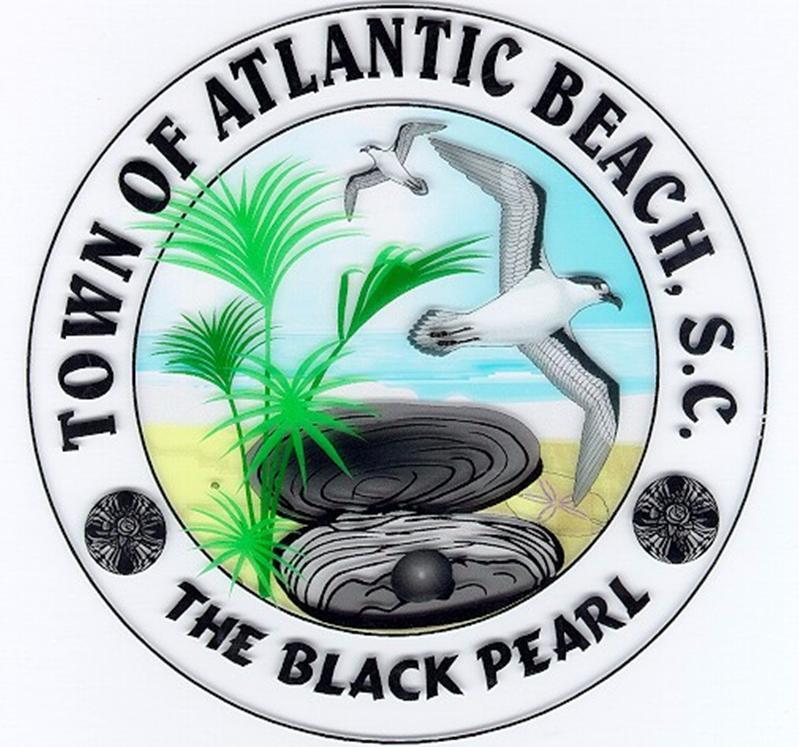 